ĐỀ THI LẦN 2A. Yêu cầu trình bày nội dung:– Bài thi được trình bày trên khổ giấy A4, kiểu trang đứng (portrait).– Font chữ: Times New Roman.– Định dạng lề: bottom, top: 2cm;  right, left: 2cm.
– Bảng mã: Unicode.
– Cách dòng: 1.35 lines.– Cỡ chữ: 13.– Độ dài của một bài thi phù hợp với yêu cầu của câu hỏi thi. – Đánh số trang ở giữa trang, phía dưới.B. Nội dung đề thi:Câu 1 (2 điểm): Anh, chị hãy tóm tắt lý thuyết về chia sẻ trách nhiệm xã hộiCâu 2 (4 điểm): Anh, chị hãy tóm tắt các mô hình an sinh xã hội theo thể chế và đặc điểm ở Việt Nam.Câu 3 (4 điểm): Anh, chị hãy tóm tắt những định hướng chiến lược phát triển và hoàn thiện hệ thống an sinh xã hội ở nước ta hiện nay.Ngày biên soạn:21/10/2021  	Giảng viên biên soạn đề thi: Kiều Văn Tu	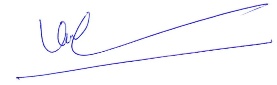 Ngày kiểm duyệt: 22/10/2021    Trưởng (Phó) Khoa/Bộ môn kiểm duyệt đề thi: 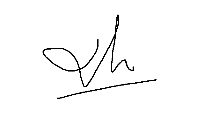 TRƯỜNG ĐẠI HỌC VĂN LANGTRƯỜNG ĐẠI HỌC VĂN LANGĐỀ THI KẾT THÚC HỌC PHẦNĐỀ THI KẾT THÚC HỌC PHẦNĐỀ THI KẾT THÚC HỌC PHẦNĐỀ THI KẾT THÚC HỌC PHẦNKHOA KHXH VÀ NHÂN VĂNKHOA KHXH VÀ NHÂN VĂNKHOA KHXH VÀ NHÂN VĂNHọc kỳ: 1Năm học:2021 - 2022Mã học phần:     211_DXH0350_01; 211_71SOWK40032_01      Tên học phần:  AN SINH XÃ HỘI                        Mã học phần:     211_DXH0350_01; 211_71SOWK40032_01      Tên học phần:  AN SINH XÃ HỘI                        Mã học phần:     211_DXH0350_01; 211_71SOWK40032_01      Tên học phần:  AN SINH XÃ HỘI                        Mã học phần:     211_DXH0350_01; 211_71SOWK40032_01      Tên học phần:  AN SINH XÃ HỘI                        Mã học phần:     211_DXH0350_01; 211_71SOWK40032_01      Tên học phần:  AN SINH XÃ HỘI                        Mã học phần:     211_DXH0350_01; 211_71SOWK40032_01      Tên học phần:  AN SINH XÃ HỘI                        Mã nhóm lớp HP:71K27CTXH01 K26CTXH1 71K27QTLH03; 71K27CTXH0171K27CTXH01 K26CTXH1 71K27QTLH03; 71K27CTXH0171K27CTXH01 K26CTXH1 71K27QTLH03; 71K27CTXH0171K27CTXH01 K26CTXH1 71K27QTLH03; 71K27CTXH0171K27CTXH01 K26CTXH1 71K27QTLH03; 71K27CTXH01Thời gian làm bài:90 (phút)90 (phút)90 (phút)90 (phút)90 (phút)Hình thức thi:Tự luậnTự luậnTự luậnTự luậnTự luậnCách thức nộp bài phần tự luận (Giảng viên ghi rõ): Gợi ý:- Sinh viên upload file bài làm vào hệ thống thi (word, pdf).Cách thức nộp bài phần tự luận (Giảng viên ghi rõ): Gợi ý:- Sinh viên upload file bài làm vào hệ thống thi (word, pdf).Cách thức nộp bài phần tự luận (Giảng viên ghi rõ): Gợi ý:- Sinh viên upload file bài làm vào hệ thống thi (word, pdf).Cách thức nộp bài phần tự luận (Giảng viên ghi rõ): Gợi ý:- Sinh viên upload file bài làm vào hệ thống thi (word, pdf).Cách thức nộp bài phần tự luận (Giảng viên ghi rõ): Gợi ý:- Sinh viên upload file bài làm vào hệ thống thi (word, pdf).Cách thức nộp bài phần tự luận (Giảng viên ghi rõ): Gợi ý:- Sinh viên upload file bài làm vào hệ thống thi (word, pdf).